La remise du prix de l’excellence économique de l’académie de Versailles a eu lieu lundi 28 mars 2022 dans les locaux de la succursale de la Banque de France de Versailles.Monsieur RAPINEL, Directeur de la succursale de la Banque de France de Versailles a remis aux 3 lauréats de notre académie, un certificat de réussite au concours mentionnant leur rang ainsi qu’une entrée à Citéco et un bon cadeau. 1er lauréat : 		Monsieur Guillaume FREJUS 			du lycée Santos Dumont de Saint Cloud  2ème lauréat : 	Madame Lola BLANCHARD 			du lycée Fragonard de l'Isle Adam  3ème lauréat : 	Monsieur Théophile THIERRY D’ARGENLIEU 			du Lycée Notre-Dame du Grandchamp de Versailles Nous remercions de leur présence les professeurs qui ont initié ce projet, les membres de la direction des établissements et nos 3 lauréats, accompagnés de leurs parents.Encore bravo à vous tous,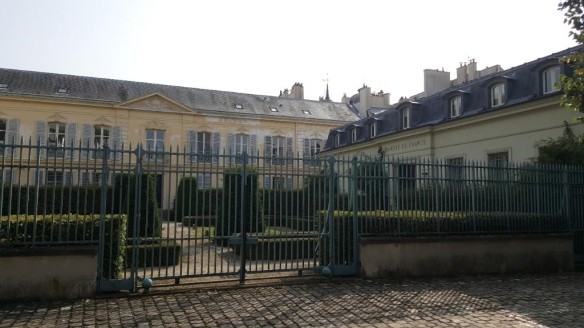 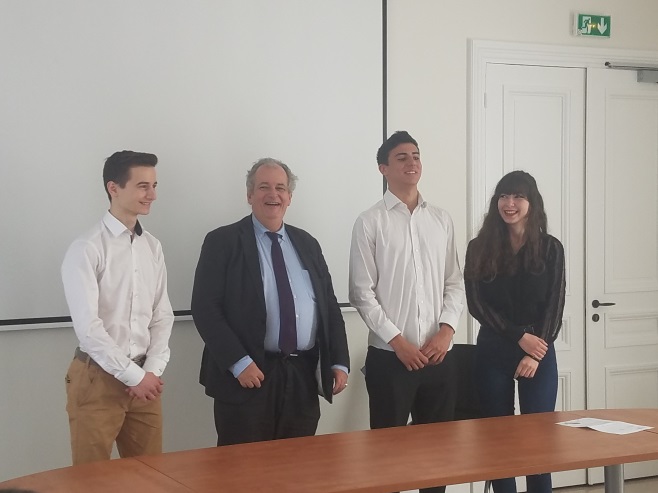 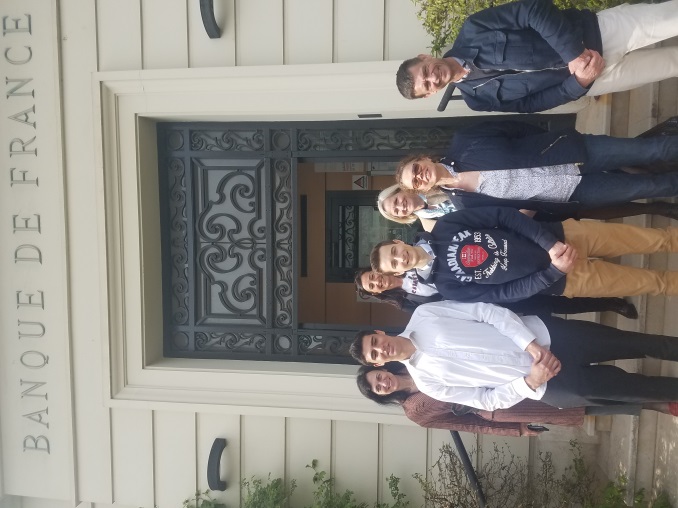 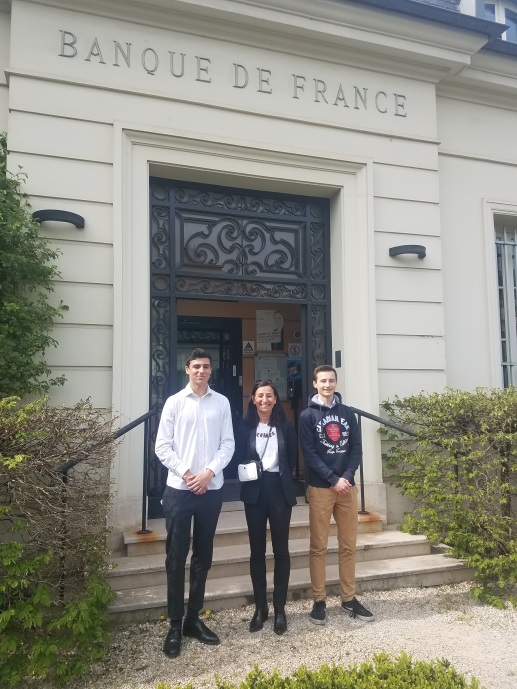 